ОСП МБДОУ детский сад № 8 «Звездочка» - детский сад «Солнышко»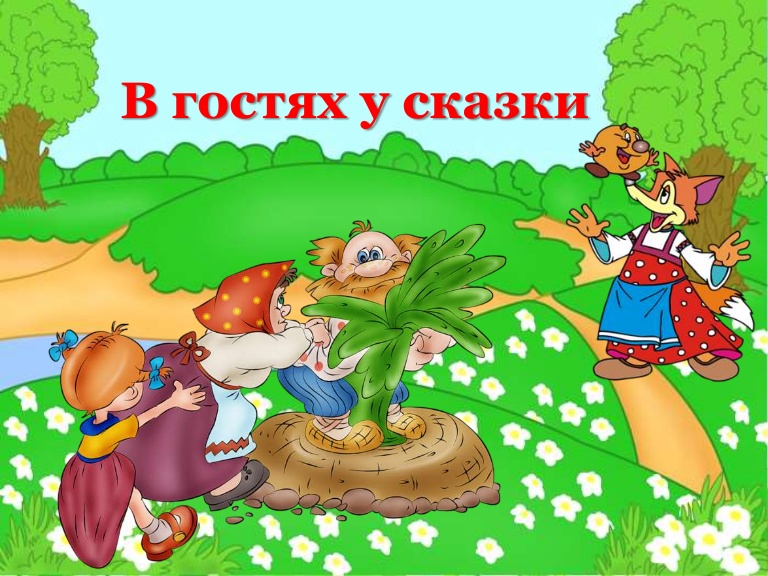 воспитатель: Елистратова С.В.Паспорт проектаНазвание проекта: «В гостях у сказки»Тип проекта: художественно- эстетическийВид проекта: групповой.Продолжительность: краткосрочный (1неделя) Участники проекта: дети младшей разновозрастной группы, воспитатель, родители.Формы работы: познавательная, игровая, продуктивная, работа с родителями.Дата проведения: с 13.09.2021г.-21.09.2021 г.Актуальность проблемы:Народные сказки – самая древняя из распространенных форм устного народного творчества, присутствующая у всех народов. Сказка отражает убеждения, воззрения, главенствующие черты национального характера, обличает классовые отношения, одновременно обнажая старинный быт, который зачастую отражается в отдельных произведениях - бытовых сказках, сказках о животных, волшебных сказках. Овладение родным языком, развитие речи является одним из самых важных приобретений ребенка в дошкольном детстве и рассматривается в современном дошкольном воспитании, как общая основа воспитания и обучение детей. Работая с детьми, мы столкнулись с тем, что у них плохо развита связная речь, они с трудом рассказывают о событиях своей жизни, не могут пересказать литературное произведение.Для решения данной проблемы я выбрала работу по ознакомлению со сказками, так как считаю, что сказки прочно вошли в детский быт малыша, и по своей сущности сказка вполне отвечает природе маленького человека, близка его мышлению, представлению.Постановка проблемы:Дети знают мало русских народных сказок. Цель: сформировать у детей представления о русской народной сказке через различные виды деятельности.Задачи:1. Образовательные:Создать необходимые условия для знакомства со сказками.Развивать познавательные способности ребенка, любознательность, творческое воображение, память, фантазию.Работать над звукопроизношением, развивать звуковую культуру речи детей.Формировать умение пересказывать сказки.2. Развивающее:Развивать групповую сплоченность, самооценку детей.3. Воспитательные:Воспитывать у детей уважение к самому себе и другим детям.Пробуждать интерес к сказкам.Предполагаемые итоги реализации проекта 
-Дети познакомятся со многими русскими народными сказками, будут знать их содержание.-Дети попробуют в играх – драматизациях, кукольных театрах, настольных театрах передавать своего героя.-Привлечение родителей к дальнейшему участию в мероприятиях группы (конкурсы рисунков, поделок, пополнение развивающей среды и т. д.) -Развитие у детей познавательной активности, творческих способностей, коммуникативных навыков.-Организация выставки рисунков.   «В гостях у сказки» (с привлечением родителей).-Развитие у детей детского творчества – рисование, лепка, аппликация.Методы проекта:Познавательно-игровая деятельность, игры, беседы, наблюдения, совместные игры.Этапы реализации проекта.1 этап: подготовительный (разработка проекта)- определение проблемы и актуальности проекта;- постановка цели и задач;- определение форм и методов работы;- сбор информации, литературы, дополнительных материалов;- работа по составлению этапов и плана по реализации проекта; Внести в книжный центр русские народные сказки Создание дидактических игр по проекту. Пополнить музыкально-театральный центр масками для инсценировок сказок, подвижных игр. Подобрать картотеки: «Пальчиковые игры на основе сказок»; «Загадки о героях сказки», «Подвижные игры по сказкам» 2 этап: основной-проведение непосредственно-образовательной деятельности по теме согласно планированию.3 этап: заключительный (подведение итогов проделанной работы)-анализ полученных результатов,
-выставка рисунков «Мой любимый сказочный герой»; -Итоговое мероприятие «Игра – драматизация  по сказке «Теремок»Перспективное планирование.Комплексно-тематическое планирование.Непосредственно – образовательная деятельность.«Какие вы сказки?»Цель: Воспитывать у детей интерес и любовь к сказкамЗадачи: закреплять умение составлять описательные рассказы, способствовать развитию воображения, развивать память и мышление;
формировать стремление к выполнению самостоятельных игровых действий;
Оборудование и материал: костюмы для репки, разрезанные картинки, листочки, карандаши.Ход занятия:Дети сидят на стульчиках полукругом (игровая зона).
Воспитатель:
Сказок много есть на свете.
Их читают мамы, дети!
Добро в сказке побеждает,
В сказке звери оживают!
Воспитатель: Ребята, сегодня мы поговорим с вами о сказках. Вы любите сказки? (Ответы детей). Сегодня мы попадем с вами в мир сказок. Сейчас мы с вами вспомним некоторые сказки. Викторина «В мире сказок».
1. Жили - были дед и баба, и была у них Курочка...(Ряба)
2. Не садись на пенек, не ешь пирожок! Неси бабушке, неси дедушке! Кто это говорил? (Маша медведю)
3. На сметане мешен, на окошке стужен. Кто это? (Колобок)
4. Отворитесь, ваша мать пришла, молока принесла. Кто это пел? (Мама Коза своим козляткам)
5. Я мышка - норушка, я лягушка - квакушка,...Из какой сказки? (Теремок)
6. Жучка за внучку, внучка за бабку, бабка за дедку. Из какой сказки? (Репка)
Воспитатель: Молодцы, ребята! Следующая игра «Подскажи словечко».
1. Какую песенку пел Колобок?
2. Что говорила Курочка Ряба деду и бабе, когда мышка разбила яичко?
3. Кто помог зайчику прогнать лисичку из его домика?
4. Как звали трех поросят?
5. В чей домик зашла Машенька, когда заблудилась в лесу.
6. Кого позвала Жучка, чтобы вытянуть репку?Воспитатель: Молодцы, отлично знаете сказки!
-А сейчас мы с вами покажем сами сказку (инсценировка сказки «Репка»). 
(желающие выходят, остальные смотрят). 
-А теперь немножко отдохнем, поиграем с пальчиками. Пальчиковая гимнастика (Это пальчик - дедушка, зайка серенький сидит, сорока - белобока, коза рогатая, мы капусту рубим, на двери висит замок, паучок). 
Воспитатель: Очень хорошо!
-Садимся за столы.Игра «Собери картинку». Сейчас мы попробуем собрать картинку и узнаем какая сказка на ней изображена. 
(Условия игры: дети должны собрать разрезанную картинку с иллюстрацией из сказки. Каждый собирает и угадывает, какая сказка). Молодцы, все справились. «Любимые сказки»Цели: воспитывать любовь к русскому народному творчеству;Задачи: развивать внимание, память, сообразительность;развивать творческие способности;формировать положительные эмоции и дружеские чувства.Ход занятия:Выходит воспитательница в образе сказочницы, загадывает детям загадки.Покатился по дорожке,Но попал он не в лукошко,А лисичке на носок,Кто он, дети?.. (Колобок.)Воспитатель достает из корзинки колобка.Не бродите по лесу,Встретите вы там ... (лису).Воспитатель достает из корзинки лису.К нам пришла опять беда,Потеряли колобка.Нам ведь очень много лет,Плачет ... (бабка), плачет ... (дед).Воспитатель достает из корзинки бабку и деда.Кто там по лесу идет,Громко песенки поет.Под ногами гриб и шишка,Это, дети, бурый ... (мишка).Воспитатель достает из корзинки медведя.Ушки серые большие,Глазки узкие косые.Говорят, что он трусишка,А зовут его ... (зайчишка).Воспитатель достает из корзинки зайца.Воспитатель. Дети, посмотрите, кто к нам пришел в гости. Это герои какой сказки?Дети. Колобок.Воспитатель. Мы сейчас все вместе ее и расскажем.«Что случилось с колобком, который ушел гулять без спросу?» (правила безопасного поведения)Цель: формировать умение детей вести себя при ситуации с незнакомыми людьми.Задачи:1. Формировать знания основ личной безопасности.2. Формировать более точное понимание того, кто является «своим», «чужим», «знакомым».3. Формировать у детей умение рисовать кистью или карандашами.4. Развивать память, внимание, мышление.5. Продолжать закреплять умение рисовать прямые линии.6. Воспитывать любовь к сказкам.Виды детской деятельности: коммуникативная, познавательно –исследовательская, продуктивная, двигательная, музыкальная, игровая.Демонстрационный материал:Мольберт, образец рисунка, настольный театр.Материал и оборудование: кисточки по количеству детей, карандаши на выбор, салфетки, альбомные листы бумаги, баночки с черной краской.Ход НОД:Воспитатель. Чтобы вежливыми быть надо здравствуй говорить.(дети выполняют пальчиковую гимнастику).Здравствуй небо голубое.Здравствуй солнце золотое.Здравствуй утро,Здравствуй день,Нам здороваться не лень.Здравствуйте!Воспитатель: Ребятки давайте с вами вспомним сказку «Колобок»(показ настольного театра).На пригорке стоял домик. Жили в этом домике дед и бабка. Как-то раз деду очень захотелось румяного колобка. Вот он и говорит бабке.-Бабка испеки, пожалуйста, колобок.А бабка отвечает: - Как испечь то, муки то нет.-А ты по коробу поскреби, по сусекам помети, вот и наберешь муки горсти две.Бабка так и сделала, по коробу поскребла, по сусекам помела и набрала две горсти муки. Испекла бабка колобок, положила на окошечко, а сама ушла в огород. Получился колобок, румяный, ароматный. Полежал колобок немножко, надоело ему лежать, и колобок скатился, к лесу покатился.Воспитатель показывает сказку с помощью настольного театра.Воспитатель: Сказка вам понравилась? Кто первым встретился Колобку? Какой он Заяц (трусишка, добрый?) Кто следующий кого встретил Колобок? Волк, он какой (страшный, злой?) После Волка был Медведь. А он какой (большой, косолапый?) Кто же следующий кого встретил Колобок? Лиса она какая (хитрая, ласковая?) Что случилось с колобком, который ушел гулять без спроса? А что бы случилось если Колобок не скатился с окошка (Ответы детей)Подвижная игра «Зайка серенький сидит»Зайка серенький сидитИ ушами шевелитВот так, вот так,Зайке холодно сидетьНадо лапочки погретьВот так, вот так,Зайке холодно стоять,Надо зайке поскакатьВот так, вот так.Воспитатель: Мы узнали из сказки что все герои разные Заяц -трусишка, Волк- злой, Медведь- неповоротливый, Лиса –хитрая. Так же и люди в жизни разные бывают, которые выглядят очень добрыми, готовыми прийти на помощь. А другие люди могут выглядеть по- недоброму. Поэтому с незнакомыми людьми надо быть осторожными. Кого из людей вы считаете своими? (Это те люди, которые называются родственниками: мама, папа, сестра, бабушка, дедушка). Как вы думаете «чужие» - это кто? (Это люди, посторонние нам, которых вы не знаете электрик, сантехник, незнакомый человек). Не всегда незнакомые люди бывают дружелюбны к нам. Они могут замышлять что-то недоброе.Воспитатель: Теперь мы с вами знаем, каких людей считать чужими. Доверять можно только близким людям. Незнакомый, чужой человек может причинить большой вред, сильно испугать, разлучить с близкими, отобрать что-нибудь.Воспитатель: Ребятки, а вам можно так же как и Колобок взять и уйти из дома? Нет, нельзя. Потому, что на улице вы потеряетесь, заблудитесь.Хороший ребёнок знаетЕсли один гуляет,То быстро без взрослых заблудится,Ведь очень опасная улица!Запомни! Лучше всего постараться не отставать и не теряться, для этого необходимо не отвлекаться, стараться быть рядом со взрослыми.Воспитатель: Ребята, посмотрите, что лежит у нас на столе. (ответы детей).Воспитатель: Да ребята это дом, как можно пройти к нему, чего не хватает?Дети: Дороги, тропинок.Воспитатель: Да, давайте их дорисуем. Каким цветом должна быть дорога?Дети: Черным цветом.Воспитатель: Предлагаю до рисовать чем хотите, на ваше усмотрение?Воспитатель: Давайте вспомним, как вы должны правильно взять кисточку, намочить её в воде и окунуть в черную краску.Затем лишнюю краску сбейте об баночку и начинайте рисовать. А когда закончите рисовать, промойте кисточку от краски и положите её на салфетку.Воспитатель: Приступаем к работе.Дети рисуют дорожки, а воспитатель следит за работой детей и помогает им справиться с работой.Воспитатель: Молодцы все нарисовали дорогу к дому, теперь никто не потеряется, выйдя из дома. Ребята давайте еще раз вспомним, о чем мы сегодня говорили?Дети: Что нельзя уходить из дома без взрослых.« Горошек для петушка»Цель: продолжать знакомить детей с приемами работы с пластилином.Задачи: развивать мелкую моторику;закреплять знание зеленого цвета; продолжать учить отщипывать от целого куска пластилина небольшие кусочки,раскатывать пластилин между ладоней круговыми движениями;воспитывать отзывчивость, желание помочь игровому персонажу.Материал: игрушка «Петушок», домик, пластилин зеленого цвета, дощечки, тарелочки для слепленных поделок по количеству детей, салфетки для вытирания рук после лепки.Ход занятия.Дидактическая игра «Петушок»Петушок, петушок,Золотой гребешок,Масляна головушка,Шелкова бородушка,Что ты рано встаешь,Голосисто поешь,Деткам спать не даешь?- Вот он петушок! Здравствуй петушок, поздоровайтесь с петушком.- Опять спрятался петушок, давайте снова его позовем!- Не выглядывает петушок больше в окошко, не хочет с нами играть. Как вы думаете, почему? А я, кажется, знаю почему: мы ему горошек обещали дать, а не дали. А петушок очень любит горошек. Нужно его горошком угостить, а то он обидится и не придет больше к нам в группу. Где же нам горошек взять? А давайте петушку горошек слепим из пластилина!-Посмотрите, какого цвета у меня пластилин?-Зеленый.-Правильно, зеленого, потому что горошек зеленый. Разминаем пластилин руками, чтобы он был мягкий, чтобы из него легко было лепить.Вот у меня большой кусок пластилина, я отщипну от него маленький кусочек это какой кусочек? (большой, а это какой? (маленький) Я большой кусочек положу на дощечку, а маленький буду раскатывать между ладошек. Вот так. Покажите, как вы будете раскатывать пластилин?- Посмотрите, какая получилась горошинка? Я положу горошинку на тарелочку.Я мало горошка слепила. Петушку его не хватит. А все вместе мы много горошка слепим и угостим петушка.Пальчиковая гимнастика «Петя-петушок».Петя, Петя-петушок (соединяем большой и указательный палец в «клюв»)Золотой гребешок (скрещиваем пальцы двух рук)Шелкова головушка (гладим по голове)Масляна бородушка (гладим по подбородку)Что ты рано встаешь (вытягиваемся на носочках, руки вверх)Голосисто поешь, детям спать не даешь (руки складываем под щекой).Во время лепки помогаю отщипывать кусочки не слишком мелкие и не слишком крупные, скатывать их между ладоней.- Петушок большой, ему столько горошка не хватит, у тебя еще много пластилина осталось, слепи еще горошинки.- У петушка есть еще курочка с цыплятками, они тоже горошек любят, слепим еще горошек, чтобы им тоже хватило.После лепки напоминаю, чтобы дети вытерли руки салфетками.-Пойдемте петушка угощать. Берите свои тарелочки с горошком, несите их к домику, будем петушка звать. Ставьте тарелочки вот сюда (перед окошком домика). Давайте позовем петушка!Выходи к нам, петушок, мы не шутим, мы тебе много горошка принесли.-Посмотри, что тебе детки слепили, что мы слепили для петушка?- А из чего мы лепили горошек?- Какой получился горошек?- Попробуй, петушок наш горошек.Ко-ко-ко, какой вкусный горошек получился. Какой сладкий горошек слепил мне.Петушку очень понравился ваш горошек, он приглашает вас поиграть с ним.Игра: «Как у наших у ворот»Петух зернышки (горошек) клюет, дети сидят стайкой на корточках,Петух зернышки (горошек) клюет, а петушок гуляет по группе.Малых детушек зовет:-Вы мои ребятки,Желтые цыплятки, после этих слов дети подбегают к петушку,Бегите все ко мне, стучат по ладошке указательным пальчиком другойПомогите мне. Руки и говорят: клюю-клю-клю.Конструирование «Избушка для Лисички»Цель: Стимулировать творческую, речевую и познавательную активность детей.
Задачи:
1. Формировать умение у детей вести диалог с воспитателем, слушать и понимать вопросы.
2. Развивать навыки связной речи, продолжать формировать навык эмоциональной оценки персонажей.
3. Воспитывать сочувствие к героям сказки, доброжелательное отношение, желание помочь героям.
Методы и приемы: вопросы по содержанию сказки, музыкальная физкультминутка, пальчиковая гимнастика, изготовление домиков для лисички, анализ работ.
Оборудование: Игрушки настольного театра по сказке «Заюшкина избушка», деревянный конструктор.
Ход НОД:
Приветствие 
Станем рядышком, по кругу,
Скажем "Здравствуйте!" друг другу.
Нам здороваться не лень:
Всем "Привет!" и "Добрый день!";
Если каждый улыбнётся –
Утро доброе начнётся.
– ДОБРОЕ УТРО!Воспитатель: Ребята, помните сказку «Заюшкина избушка»?
Дети: Да
Воспитатель: Скажите, что там произошло?
Дети: Лиса выгнала зайчика из домика, потому что ее домик растаял.
Воспитатель: А почему у лисы домик растаял?
Дети: потому что у нее домик был ледяной.
Воспитатель: Правильно. Ребята, скажите, а кто приходил помогать зайчику?
Дети: Волк, медведь, петух.
Воспитатель: А кто смог выгнать лису?
Дети: Петух.
Воспитатель: Ребята, а вам жалко лису?
Дети: Да.
Воспитатель: Почему?
Деи: Потому что ее домик растаял и ей негде жить.
Воспитатель: Конечно. Ведь если бы домик лисы не растаял, то она не выгнала бы зайчика из домика.
Воспитатель: А давайте мы с вами поможем лисе. Построим для нее новый дом.
Но прежде, чем мы приступим, нам надо размять наши пальчики.Пальчиковая гимнастика.
Я хочу построить дом 
(руки сложить домиком, и поднять над головой),
Чтоб окошко было в нем
(пальчики обеих рук соединить в кружок). 
Чтоб у дома дверь была 
(ладошки рук соединить вместе вертикально), 
Рядом чтоб сосна росла
(одну руку поднять вверх и «растопырить» пальцы).
Чтоб вокруг забор стоял пес ворота охранял 
(соединяем руки в замок и делаем круг перед собой). 
Солнце было, дождик шел
(сначала поднимаем руки вверх, пальцы «растопырены». Затем пальцы опускаем вниз, делаем «стряхивающие» движения). 
И тюльпан в саду расцвел (соединяем вместе ладошки, и медленно раскрываем)!
Воспитатель: проходите к своим рабочим местам сейчас мы с вами будем делать домик для лисички из деревянного конструктора.. (звучит легкая музыка, дети выполняют работу)
Итог
Воспитатель: Ребята, давайте покажем друг другу, какие у вас получились домики. Какие вы молодцы! Теперь, я думаю, такой домик не растает у лисы и ей будет где жить. «Заюшкина избушка» (аппликация)Цель:  учить детей правильно составлять изображение домика из готовых деталей,ЗАДАЧИ:учить детей аккуратно наклеивать детали на лист бумаги, учить пользоваться клей - карандашом. развивать мелкую моторику рук, творческое воображение. воспитывать самостоятельность, творческую инициативу.МАТЕРИАЛЫ:мольберт, мнемосхема сказки, коробочка с картинками животных на подставках (лиса, заяц, медведь, собак, петуха, цветные заготовки: прямоугольной формы – для домика, треугольной формы – для крыши домика, квадратной формы – для окон. клей-карандаш, бумажные салфетки, клеёнки на каждого ребенка. Ход ЗАНЯТИЯДети сидят на стульчиках полукругом перед воспитателем.Воспитатель: Дети, сегодня, я расскажу вам русскую народную сказку«Заюшкина избушка», а какие животные в ней будут, вы узнаете, отгадав загадки.Первая загадка:Комочек пуха,Длинное ухо,Прыгает ловко,Любит морковкуДети: заяц.Воспитатель: Молодцы правильно. Достает из коробочки картинку зайчика и ставит на стол.Вторая загадка:Хитрая плутовка,Рыжая головка,Хвост пушистый – красаА зовут её – лисаВоспитатель: Правильно. Достает картинку с изображением лисы и ставит рядом с картинкой зайчика.Третья загадка:Косолапый и большойСпит в берлоге он зимойЛюбит шишки, любит медКто ж его мне назовёт (медведь)Воспитатель: И эту загадку отгадали, достает картинку с изображением медведя ставит рядом с зайчиком и лисой.Четвертая загадка:Кто так заливисто поет ку-ка-ре-куО том, что солнышко встает (петух)Воспитатель: Да, правильно. Вынимает из коробки картинку с изображением петуха и ставит на стол рядом с другими животными.Пятая загадкаГладишь её – она ласкаетсяДразнишь её – она кусаетсяНа цепи сидитДом сторожит (собака)Воспитатель: Молодцы, все загадки отгадали. Теперь послушайте сказку.После прослушивания сказки воспитатель приглашает детей подойти к мольберту, на котором расположена мнемосхема сказки. Дети с помощью воспитателя или самостоятельно или по ролям пересказывают сказку, опираясь на схематичное изображение.Воспитатель: Дети, теперь лисичка осталась без домика, а это плохо. Ей негде жить, некуда пригласить друзей. Давайте сделаем ей домик.Воспитатель предлагает детям выбрать цветные заготовки для домика, сесть за столы и приступить к его изготовлению.ИТОГ ЗАНЯТИЯ.Какие замечательные домики вы сделали для лисички. Теперь она может приглашать к себе в гости своих друзей и отпраздновать новоселье.Итоговое мероприятие: Игра – драматизация  по сказке «Теремок» и художественное творчество  пластилинография - налеп стен «Теремка», украшение горохом и гречкойЦель: Развивать память детей, умения отгадывать названия русских народных сказок, по загадке и наглядной картинки сказки. Формировать умения детей передавать своего персонажа сказки «Теремок», речью, мимикой, жестами и действиями. Развивать навыки работы с пластилином в создании теремка: отщипывать небольшой кусочек от целого и путём размазывания пальцем заполнить контур  предмета, не вылезая за контур. Развивать моторику пальцев рук, используя горох и гречку для украшения домика. Воспитывать интерес к сказкам, аккуратность в работе с пластилином.Ход: Приход Бабушки – сказочницы: «Здравствуйте дети, вы меня узнали? А пришла я не одна, я друзей вам привела! Встречайте их!»  Входят дети в костюмах персонажей сказки «Теремок». (Присаживаются вместе с другими детьми). «А с собой я принесла сундучок с сюрпризами. Вот первый сюрприз:  Много сказок я вам рассказала, много показала. Сказки просят, а сейчас, вы, друзья, узнайте нас!» (достаю картинки – фрагменты сказок и читаю загадку, дети отгадывают:1.На сметане мешен, на окошке стужон,Круглый бок, румяный бок, покатился …колобок.2.Ах ты Петя – простота,сплоховал немножко:Не послушался кота,Выглянул в окошко («Кот, петух и лиса»)3.А дорога далека,А корзинка – не легка,Сесть бы на пенёк,Съесть бы пирожок (« Маша и медведь»)4.В сказке небо синее,В сказке птицы страшные,Реченька, спаси меня, Ты спаси меня и братца («Гуси – лебеди»)5.Возле леса у опушки, Трое их живут в избушке,Там три стула и три кружки, Три кровати, три подушки,Угадайте без подсказки, Кто герои этой сказки? («Три медведя»)6.Всем известна на Руси,Ждали маму с молоком, А пустили волка в дом, Кто же эти… маленькие дети («Волк и семеро козлят»)Бабушка – сказочница: Молодцы, все мои загадки отгадали, сказки все узнали.Давайте отдохнём и построим дом для гнома:1, 2, 3, 4, 5,(повороты вправо, влево, руки на поясе), будем строить и играть ( приседания),дом большой, высокий строим (руки вверх, на носочки),окна ставим, крышу кроем (показываем руками окно, руки над головой – имитация крыши),вот какой красивый дом (руки перед собой, показывая на дом),будет жить в нём старый гном (хлопки руками)Бабушка – сказочница: А теперь, дорогие зрители, Сказку посмотреть, не хотите ли?В любой сказке есть свой прокДевочкам и мальчикам урок.Игра – драматизация сказки «Теремок».2 часть:Бабушка – сказочница: Сделайте в подарок «Теремки»  для моих сказочных героев. Вы уже начали работу, я знаю, давайте продолжим. Вот ваши теремки (раздаю работы детей). Предлагаю образец работы, который должен получиться. Чем закрашены стены теремка? Правильно пластилином, отщипываем маленький кусочек и размазываем по  стенам, не выходя за контур. Когда всю стену закрасите пластилином, можно украсить горохом или гречкой, которые стоят у вас в тарелочках.Самостоятельная деятельность детей. Бабушка – сказочница оказывает помощь по мере необходимости,  использует показ образца и т. д.Оценка от Бабушки – сказочницы: Молодцы, очень постарались. За это вот вам мой сюрприз из сундучка – новые книжки со сказками и угощение (конфеты).Прощание и уход Бабушки – сказочницы.Результат проекта:.1.Дети познакомились с новыми сказками .2.Дети научились распознавать сказочных героев по иллюстрациям.3.Во время дидактических игр дети закрепили знания цветов, количество, счет.4.Дети пробовали отображать прочитанное в творческих работах.
5.Дети познакомились с театральными постановками.6.Итогом нашего проекта стала  игра – драматизация  по сказке «Теремок»
6. Обсудили с детьми наш проект.Список литературы:Маханева М.Д. Театрализованные занятия в детском саду: Пособие для работников дошкольного учреждения. -: М.: Т Ц «Сфера», 2001 Антипина Е.А. Театрализованная деятельность в детском саду: Игры, упражнения, сценарии. М.: ТЦ Сфера, 2003 г. Доронова Т.Н. Играем в театр: театрализованная деятельность детей 4-6 лет: метод. Пособие для воспитателей дошкольного образовательного учреждения. Т.Н. Доронова. - 2-е изд.-М.: Просвещение,2005г. Кудрявцева Н.Ю. «Готовимся к празднику» Методика изготовления костюмов, кукол, декораций для детского спектакля. Москва: Школьная Пресса, 2011г. Новиковская О.А. «Конспекты занятий по сказкам с детьми 4-5 лет».СПб.: «Паритет» 2007г. Поляк Л.Я. Театр сказок: Сценарии в стихах для дошкольников по мотивам русских народных сказок.-СПб.: «Детство-пресс», 2008Приложение:Рекомендации родителям:«Какие сказки читать детям»Общее правило чтения сказки детям любого возраста гласит – сказку нужно  читать, пока у ребенка есть интерес в глазах, то есть пока ему очень хочется слушать ее. А поэтому: большие по объему сказки (сказки с продолжением) заканчиваем читать на самом интересном месте, чтобы  у ребенка было большое желание  узнать, что же случится дальше и продолжить слушание.Если ребенок устал и не хочет слушать книгу, то лучше всего не заставлять. Вместо этого пойти на прогулку или поиграть, сменить вид деятельности. Насилием интерес к книге не воспитать.Перед чтением назовите ребенку жанр, автора и название сказки. Например: «Давай почитаем сказку  Корнея Ивановича Чуковского «Доктор Айболит». Называние жанра — это маленький шажок к культуре чтения, к знанию особенностей разных жанров литературы. (Позже – к 6-7 годам Ваш ребенок сможет уже точно определять жанр и отвечать на вопрос: «Что это за произведение – сказка, рассказ или стихотворение?», «Это колыбельная или считалка?» и давать обоснование своего мнения.) Жанр называйте всегда  точно, правильно – не «стишок», а «стихотворение», не «сказочка», а «сказка». Если сказка народная – то можно сказать  так: « Я расскажу тебе украинскую народную сказку «Рукавичка».Прежде чем читать сказку ребенку, желательно взрослым ознакомиться с ее текстом и иллюстрациями. Это нужно и для того, чтобы вовремя объяснить незнакомые слова, и чтобы обратить внимание на выразительные слова и образные сравнения, на язык сказки. И еще по одной причине – которая возникла в последнее время в книгоиздании для детей. Очень важной причине.Покупая книжку для ребенка, обязательно внимательно прочитайте текст сказки прямо в магазине, т.к. сейчас очень часто встречаются «вольные» пересказы известных сказок и переводы, которые отнюдь не  отличаются художественностью.  Такие тексты очень вредно читать детям.Очень часто малыши просят несколько раз читать  одну и ту же сказку. Что делать – читать ее или предлагать другую? Конечно же, читать — читать ту сказку, которую малыш выбрал и просит повторить. Дети дошкольного возраста очень любят повторения сказок, они каждый раз заново проживают одни и те же ситуации с таким же удовольствием, как  будто слушают сказку в первый раз. Потом они начинают исправлять Ваши неточности, если Вы где-то ошиблись при чтении, знают сказку почти наизусть, но всё равно снова и снова просят ее повторить. Это важный этап в развитии ребенка как будущего читателя.У каждого ребенка или у каждой группы детей есть одна такая любимая книжка, которая зачитывается до дыр. Очень важно, чтобы такая книга — сказка несла в себе общечеловеческие нравственные ценности, имела художественный язык, несла положительные сценарии поведения и жизненные сценарии. Мы не знаем, в какую книгу из прочитанных вдруг «влюбится» Ваш ребенок, какая захватит его внутренний мир и станет спутником по жизни, на кого из сказочных героев он захочет стать похожим,  поэтому к каждой книге для детей предъявляются очень высокие требования.Прочитать одну и ту же сказку можно и сегодня, и завтра, и послезавтра, и на следующей неделе, потом сделать перерыв и снова повторить. Каждый раз сказка открывает перед нами всё новые пласты смысла, мы начинаем видеть в ней то, что раньше не замечали. Потом Вы сами увидите, как ребенок к сказке «остыл» и сам предложил послушать другую.Дети любят инсценировать сказки. Никогда не вырезайте для театра фигурки из книжки. Этим мы продемонстрируем свое неуважение к книге. Где взять картинки для игр – инсценировок:А) сделать  цветной ксерокс страниц книжки и наклеить фигурки на картон,Б) сделать фотографии картинок из книги, распечатать их  и вырезать,В) в Интернете есть варианты картинок по сказкам, которые тоже можно использовать. Причем очень удобно комбинировать персонажей из разных сказок для сочинения своих собственных.Играя в сказку, ребенок может изменять ее сюжет, вводить новых персонажей, новые диалоги. Это нормально, нельзя его останавливать или тем более ругать, что «плохо слушал, в сказке такого не было». Разрешите малышу творить, придумывать, сочинять. Это замечательно! Ведь сказка  и игра-инсценировка — это творчество, живая речь, а не заученный  заранее наизусть текст. И творческие театрализованные и режиссерские сказки (игры по сюжетам сказок) – это очень важная часть жизни ребенка, необходимая для его полноценного развития.Если малышу не интересны книги, не расстраивайтесь. Интерес к книге воспитывается, развивается – это не врожденное качество. В этом случае начинайте с небольших произведений, заканчивая чтение до момента усталости малыша.Сказка или мультик — какой вариант  из двух лучше?  Вариант 1 -  сначала посмотреть с ребенком мультик по сказке, а потом прочитать эту сказку. Или  вариант 2 – сначала прочитать сказку, а потом посмотреть по ней мультфильм?Лучше второй вариант. И вот почему. При слушании сказки ребенок более активен, он сам придумывает – воссоздает в своем воображении образы героев сказки. У него нет перед глазами мелькающих картинок на экране, а поэтому он более внимательно вслушивается в слова сказки. При просмотре мультика малыш пассивен, образы героев уже созданы режиссером и художником. Разумеется, что ничего страшного не будет, если малыш сначала увидит мультфильм, а потом Вы прочитаете сказку. Но если есть выбор – то лучше выбрать второй вариант. Не бойтесь читать детям не говорящим или плохо говорящим сказки с ярким художественным языком, со сложными синтаксическими конструкциями, не упрощайте язык сказки «под уровень речи ребенка». Пусть малыш еще говорит плохо – но он всё впитывает и всё понимает! Наоборот, даже плохо говорящим детям очень нужно  и очень важно ежедневно и часто читать высокохудожественные сказки, давая образец литературной речи. Эта та «питательная среда», в которой и будет постепенно формироваться и развиваться богатая выразительная речь ребенка. Иначе он так и останется на уровне примитивной мысли и примитивной речи. Не обедняйте литературную жизнь и язык Ваших малышей! Закладывайте задел на будущее!Детям младшего дошкольного возраста народную сказку лучше рассказывать, а не читать по книге (если есть такая возможность). Или хотя бы просматривать текст сказки «вперед» глазами по книге, а потом повторять ее вслух малышу, глядя ему в лицо и наблюдая за его реакцией.Когда Вы рассказываете сказку,  глядя на ребенка, Вы видите его реакции, Вы можете в нужный момент сделать паузу, поменять интонацию речи, задать вопрос. Маленькому ребенку трудно и совсем не интересно слушать сказку, если взрослый уткнулся в текст и не обращает внимание на малыша.Какие сказки читать детям 3 лет?Народные русские сказки:«Колобок» (в обработке К. Ушинского)«Волк и козлята» (в обработке Л. Толстого)«Кот, петух и лиса» (в обработке М. Боголюбской)«Гуси – лебеди»«Снегурочка и лиса»«Бычок – черный бочок, белые копытца»  (в обработке М. Булатова)«Лиса и заяц» (в обработке В. Даля)«У страха глаза велики» (в обработке М. Серовой)«Теремок» (обратите внимание – в обработке Е. Чарушина!)«Рукавичка»«Маша и медведь»«Три медведя»«Лиса – лапотница» (в обработке В. Даля)«Привередница» (в обработке В. Даля)«Лиса и тетерев» («Тетерев сидел на дереве», в обработке Л. Толстого)«Маша и Даша» (в пересказе Л. Елисеевой, из сборника сказок «Наливное яблочко»)Народные сказки других стран:«Рукавичка» (украинская, в обработке Е. Благининой)«Коза – дереза» (украинская, в обработке Е. Благининой)«Храбрец – молодец» (болгарская, перевод Л. Грибовой)«Два жадных медвежонка» (венгерская, в обработке А. Краснова и В. Важдаева)«Пых» (белорусская, обработка Н. Мялика)«Упрямые козы» (узбекская, в обработке Ш. Сагдуллы)«Лесной мишка и проказница Мышка» (латышская, обработка Ю. Ванага, перевод Л. Воронковой)«У солнышка в гостях» (словацкая, перевод С. Могилевской и Л. Зориной)«Петух и лиса» (шотландская, перевод М. Клягиной – Кондратьевой)«Свинья и коршун» (народы Мозамбика, перевод Ю. Чубкова)«Лиса – нянька» (финская, перевод Е. Сойни)Авторские сказки:Е. Бехлерова «Капустный лист» (перевод с польского Г. Лукина)Д. Биссет «Лягушка в зеркале» (перевод с английского Н. Шерешевской)Л. Милева «Быстроножка и Серая Одёжка» (перевод с болгарского М. Маринова)А. Милн «Три лисички» (перевод с английского Н. Слепаковой)Д. Мамин – Сибиряк «Сказка про храброго Зайца – Длинные уши, косые глаза, короткий хвост»С. Маршак «Сказка об умном мышонке», «Тихая сказка»Б. Поттер «Ухти – Тухти» (перевод с англ.)С. Прокофьева «Маша и Ойка», «Когда можно плакать», «Сказка о невоспитанном мышонке» (из книги «Машины сказки»)В. Сутеев «Три котенка», «Кто сказал «мяу» и другие сказкиЙ. Чапек «Кукла Яринка» ( из книги «Приключения песика и кошечки» (обратите внимание на перевод – нужен перевод с чешского Г. Лукина, без сокращений!)К. Чуковский «Краденое солнце», «Мойдодыр», «Айболит»Г. Цыферов «Про цыпленка, солнце и медвежонка» (циклКакие сказки читать детям 4 летРусские  народные сказки:«Война грибов с ягодами» (в обработке В. Даля)«Петушок и бобовое зёрнышко» (в обработке О. Капицы)«Сестрица Аленушка и братец Иванушка» (в обр. А. Толстого)«Зимовье» (в обработке И. Соколова – Микитова)«Жихарка» (в обр. И. Карнауховой)«Про Иванушку – дурачка» (в обр. М. Горького)«Лисичка – сестричка и волк» (в обработке М. Булатова)«Лиса и козел» (в обработке О. Капицы)«Лиса -  лапотница» (в обработке  В. Даля)«Привередница» (в обработке В. Даля)«Снегурушка и лиса»«Лисичка со скалочкой» (в обработке М. Булатова)«Журавль и цапля» (в обработке В. Даля)«Чудесные лапоточки» (в обработке Н. Колпаковой)«Небывальщина» (в обработке Н. Колпаковой)«Кот, петух и лиса».Народные сказки других стран:«Колосок» (украинская, в обработке С. Могилевской)«Три поросенка» (перевод с англ. С. Михалкова)«Заяц и ёж» Из сказок братьев Гримм (перевод с нем. А. Введенского, под ред. С. Маршака)«Красная Шапочка» Шарль Перро (перевод с франц. Т. Габбе)«Бременские музыканты» (перевод с нем. В. Введенского)«Как собака друга искала» (мордовская, в обработке С. Фетисова)«Врун», «Ивовый росток» (японские, в переводе Н. Фельдмана)Авторские сказки:Т. Александрова «Светофорчик»Н. Абрамцева «Сказка о двух Снах»Э. Аттли «Про маленького поросёнка Плюха» (главы из книги в переводе К. Румянцевой, И. Баллод)А. Баллинт «Гном Гномыч и Изюмка» (главы из книги в переводе с венгерского Г. Лейбутина)Д. Биссет «Про мальчика, который рычал на тигров», «Про поросенка, который учился летать» и другие сказки (в пер. Н. Шерешевской). Э. Блайтон «Знаменитый утенок Тим» (пер. с англ. Э. Паперной)М. Горький «Воробьишко»Й. Лада «О хитрой Куме- Лисе» (перевод с чешского П. Клейнер)Д. Мамин – Сибиряк «Сказка про Комара – Комаровича – Длинный Нос и про Мохнатого Мишу – Короткий Хвост»А. Милн «Винни-Пух и все-все-все». Главы из книги в переводе Б. ЗаходераН. Носов «Приключения Незнайки и его друзей» (главы из книги)В. Осеева «Волшебная иголочка»М. Потоцкая «Острое поросячье произведение», показывающее  в форме сказки, «что такое хорошо и что такое плохо»А. Прёйсен «Веселый Новый год»Д. Самойлов «У слонёнка день рождения»Р. Сеф «Сказка о кругленьких и длинненьких человечках»К. Чуковский «Телефон», «Муха – Цокотуха», «Федорино горе», «Айболит», «Айболит и воробей»Б. Шергин «Рифмы»Г. Цыферов. Сказки («Муравьишкин корабль» и другие)Хогард Э. «Мафин и его друзья» (главы из книги в переводе О. Образцовой и Н. Шанько)Э. Успенский «Крокодил Гена и его друзья», «Отпуск Крокодила Гены», «Дядя Федор, пес и кот»Т. Эгнер «Приключения в лесу Елки – на – Горке» (главы из книги в переводе с норвежского Л. Брауде). Не все знают эту книжку, но если Вы ее прочтете – то она наверняка станет одной из самых любимых! В нашем детстве нам ее читали.Игра-драматизация по сказке «Теремок»для детей младшей разновозрастной группы «Почемучки»Цель: Формировать у детей интерес к играм – драматизациям. Способствовать формированию умения детей отражать некоторые игровые действия и имитировать действия персонажей, передавать несложные эмоциональные состояния персонажей, используя хотя бы одно средство выразительности – мимику, жест, движение (улыбается, делает испуганное лицо, качает головой, машет руками и т. д.)Образовательные задачи1. Способствовать развитию диалогической речи;2.Совершенствование грамматического строя речи: согласование; существительных с прилагательными, глаголами и числительными;3. Развитие навыков словообразования и словоизменения;4. Совершенствование навыков слогового анализа слов.Развивающие задачи1. Развитие связного речевого высказывания;2. Развитие восприятия, внимания, мышления;3. Выработка четких координированных движений во взаимодействии с речью;4. Развитие целостного восприятия русской народной сказки;продолжать развивать у детей умение создавать выразительный образ в игре - драматизации, развивать умение имитировать характерные действия персонажей;5. Развивать память, зрительное и слуховое внимание, образное мышление, воображение.Воспитательные задачи1. Создание у детей эмоционально-позитивного настроя, формирование навыков сотрудничества, самостоятельности, инициативности;2. Воспитание любви, добра, бережного отношения к окружающему миру через сказку.Оборудование: маски, костюмы животных для сказки.Предварительная работа чтение русской народной сказки «Теремок», рассматривание иллюстраций к сказке, показ сказки кукольный театр, плоскостного театра, коллективная работа по ИЗО деятельности (аппликация) по сказке.Действующие лица: Сказочница, Мышка, Лиса, Лягушка, Волк, Заяц, Медведь.I. Организационный момент.Дети входят в группу под музыку и садятся на стулья.II. Основная часть.Сказочница: Ребятки, сегодня, мы вместе с вами будем рассказывать и показывать знакомую сказку. Сейчас я покажу иллюстрации знакомых персонажей, а вы мне подскажите, как называется эта сказка? – показ.- На страничках этой книжкиСпрятались лягушка, зайка, мышка.В теремке они живут,Вас ребята в гости ждут.-Дети узнают и называют «Теремок».- Молодцы, ребята, правильно. Догадались и мышку и лягушку узнали, лисичку и зайчика. А вот, посмотрите, кто это такой неуклюжий, косолапый, любит мёд и сосёт лапу (Мишка) – правильно. Хорошо, молодцы!-А теперь садитесь все поудобнее, будем слушать и смотреть сказку.Сказочница: Стоит в поле теремок, теремок-Он не низок, не высок-Кто, кто в теремочке живет?Кто, кто в невысоком живет?Вдруг по - полю мышка бежит.У дверей остановилась и стучит (музыка)Мышка:  Кто, кто в теремочке живет?Кто, кто в невысоком живет?Сказочница: Забежала мышка в теремок и стала там жить поживать.В теремочке тепло, а на улице ветер дует, холод навевает.И вот по полю скачет лягушкаОстановилась у теремка.Лягушка:  Ква-ква-ква. Кто в теремочке живёт?Мышка: Я мышка-норушка, а ты кто?Лягушка: А я лягушка-квакушка.Сказочница: Прыгнула лягушка в теремок.Стали они жить - поживать, песни распевать.-Вот по полю, полю, заинька бежит,У двери остановился и стучит (направляет ребёнка к теремку).Зайчик: - Чук-чук-чук, кто в теремочке живёт?Сказочница помогает детям:-Я мышка-норушка-Я лягушка-квакушка-А ты кто?-А я зайчик -побегайчик!Сказочница и дети: Иди к нам жить!И зайчик прыгнул в теремок.Сказочница: Вот по полю, полю лисичка бежит,-У двери остановилась и стучит:- Кто в теремочке живёт?Сказочница помогает повторять детям слова.- А ты кто?Лисичка:  Я лисичка-сестричкаСказочница:- Иди к нам жить.- Стали они жить вчетвером.-Вот живут уж вчетвером.- Братец волк стучится в дом.Волк: -Кто в теремочке живёт?Сказочница:- А ты кто?Волк: Я волчок -серый бочок – пустите меня в теремок.Сказочница: Просит вежливо впустить, негде бедному пожить.Пустили и волка.-А потом забрёл медведь и как начал реветь.Медведь: - Кто в теремочке живёт?-Дети с помощью сказочницы (воспитателя) отвечают:заходи медведь, теремок у нас большой, места всем зверятам хватит.(под тяжестью Медведя теремок разваливается).Мышка: Ты наш дом сломал? Где теперь мы будем жить?Медведь: Простите, я ведь не нарочно! Давайте новый строить!Все звери: Точно! По - больше, чтоб и Мишка влез, построим терем до небес!Сказочница :- Хоть и виноват медведь, мы ему поможем!Чем о домике жалеть, лучше новый сложим!Пальчиковая гимнастикаНа двери висит замок.Кто открыть его бы мог? (соединяют пальцы рук в замок)Потянули, (тянут сцепленные руки в разные стороны)Покрутили, (сцепленные пальцы прижимают к себе и отодвигают от себя)Постучали (основанием ладоней стучат друг о друга)И открыли! (расцепляют пальцы, разводят ладони в стороны)Конструирование из мягких модулей - блоков (все дружно строят теремок под веселую музыку).Сказочница: - Построили теремок новый, красивый, просторный!Лучше прежнего выстроили!Сказочница: - Стоит в поле теремок, теремокОн не низок, не высок, не высокБез веселья здесь нельзяВ теремке живут друзья!Сказочница - А вот и сказочке конец, а кто участвовал в ней молодец!Консультация для родителей«Ценность семейного чтенияв жизни ребенка дошкольного возраста»Семья – важный элемент системы образования, где системообразующей основой являются традиции, обычаи, предания. Вот почему семейное чтение самый доступный и короткий путь приобщения детей к жизненному опыту наших предков, а, следовательно, и средство духовно-нравственного воспитания личности.Книга – это неотъемлемая часть воспитания ребенка. С ее помощью он сможет найти ответы на интересующие его вопросы, познавать мир и самого себя, переживать истории героев, фантазировать развитие дальнейших событий того или иного произведения.Книгу не зря называют источником знаний. Люди, которые много читают,  интересные собеседники, обладающие хорошей памятью, большим словарным запасом, развитым воображением. Книги оказывают огромное влияние на умственное, нравственное и эстетическое развитие детей, на формирование у них образной, грамматически правильной речи.Совместное чтение – это общениеВ дошкольном возрасте маленький читатель делает первые шаги в мир большой литературы. Проводниками для детей становятся родители и воспитатели. Часто ли мы задаем себе вопрос: « Что принесет книга ребенку? Чему научит? Что запечатлеет в его необъятной, открытой, уязвимой душе. Кто встретится на пути?» От взрослого в большей степени зависит и то, станет ли ребенок настоящим читателем или встреча с книгой в дошкольном детстве станет случайным, ничего не значащим эпизодом в его жизни.Особое значение для читательской судьбы ребёнка имеет семейное чтение. Слушая чтение взрослого, рассматривая вместе с ним книжные иллюстрации, ребёнок активно думает, переживает за героев, предвосхищает события, устанавливает связи своего опыта с опытом других. Совместное чтение сближает взрослых и детей, стимулирует и наполняет содержанием редкие и радостные минуты духовного общения, воспитывает в ребёнке доброе и любящее сердце.Традиции семейного чтения – очень важная часть в системе семейного воспитания. И не надо думать, что она уйдёт в прошлое потому, то есть телевизор, компьютер и прочие источники информации. Семейное чтение – это не способ получить информацию, это важнейший и лучший способ общения и ненавязчивого воспитания, которое и есть самое действенное. Родители через семейное чтение помогают привить интерес к чтению у детей.Книга-это воспитатель человеческих душ. Не секрет, что современные дети мало читают, предпочитая книгу просмотру телепрограмм и видеофильмов, компьютерным фильмам. Эта печальная реальность должна заставить нас родителей задуматься и попытаться, как-то исправить положение вещей.С самого маленького возраста малышам нужно читать как можно больше книг. Очень важно, чтобы он полюбил это занятие. Книга может заинтересовать, как мальчишек, так и девчонок, главное найти такой вариант, который понравится ребенку.Учеными установлено, что ребенок, которому систематически читают, накапливает богатый словарный запас.Читая вместе с мамой, ребенок активно развивает воображение и память.Именно чтение выполняет не только познавательную, эстетическую, но и воспитательную функцию. Поэтому, родителям необходимо читать детям книжки с раннего детства.Разнообразие детских книг удивляет, но не всегда радует. Важно помнить, что в любой книге, в том числе и детской, самое главное-содержание.Рекомендации по приобретению литературы:1. Дети 2-3 лет любят книги с крупными картинками, любят ихрассматривать. Тут на помощь приходят русские народные сказки: «Репка», «Колобок», «Курочка - Ряба», «Теремок».Маленькому ребенку всегда легче воспринимать рассказ, чем чтение. Поэтому рассказывайте ему сказки своими словами и одновременно рассматривайте картинки к книжке.На третьем году жизни словарный запас быстро увеличивается, и ребенку можно уже читать стихотворения. Познакомьте с творчеством А. Барто, З. Александровой.2. У детей 4-5 лет происходит активизация словарного запаса, идетразвитие связной речи. Читая ребенку литературные произведения, нужно обращать внимание на отдельные слова и выражения. Можно учить пересказывать короткие тексты русских народных сказок. Потихоньку приступайте к заучиванию стихотворений.В этом возрасте можно знакомить ребенка со сказками зарубежных авторов, с богатырскими народными сказками, с рассказами о природе и животных, с творчеством К. Чуковского.3. Для детей 6-7 лет среди всех жанров художественной литературы на первом месте всё еще сказки, только к народным добавляются и авторские. Поэтому их можно познакомить с творчеством Эдуарда Успенского, со смешными рассказами Н. Носова.Детям 6-7 лет следует покупать яркие книги с крупным шрифтом и множеством красивых картинок, сюжет книги должен быть интересным, чтобы ребенку захотелось дочитать до конца. Книга в таком возрасте должна доставлять удовольствие. Выбирая книгу, обращайте внимание на количество диалогов в произведениях, ведь вы сможете читать по ролям. Для того чтобы ребенок полюбил книгу, родителям нужно сильно потрудиться.Советы для родителей.• Чаще говорите о ценности книги;• Воспитывайте бережное отношение к книге, демонстрируя книжные реликвии своей семьи;• Вы главный пример для ребенка, и если хотите, чтобы ваш ребенок читал, значит, стоит тоже некоторое время проводить с книгой;• Посещайте вместе библиотеку, книжные магазины;• Покупайте книги яркие по оформлению и интересные по содержанию;• Радуйтесь успехам ребенка, а на ошибки не заостряйте внимание;• Обсуждайте прочитанную книгу среди членов семьи;• Рассказывайте ребенку об авторе прочитанной книги;• Чаще устраивайте семейные чтения.Чтение для детей должно стать ежедневной привычкой, стать необходимостью.Совместным чтением вы открываете для своего ребенка интересный и красочный литературный мир. И помните, таким простым способом вы дарите своему ребенку огромное количество счастья и любви.Консультация для родителей:«Сказка, что она дает детям»
«И нельзя без сказки нам прожить друзья,Ведь со сказкой проще верить в чудеса.Ведь со сказкой легче, отыскать нам путь.В маленькое сердце, дверцу распахнуть».Как много воспоминаний из детства хороших и добрых, связано у нас именно со сказками, где живут добрые и злые герои. При помощи сказочных героев, взрослые могут заинтересовать ребёнка, произвести на него воспитательный эффект и даже решить какую-либо психологическую проблему. Чтение сказок даёт очень много маленьким и взрослым, помогает им сблизиться духовно. Через сказку легче объяснить малышу что такое «хорошо» и что такое «плохо». Ведь сказочные персонажи бывают очень разными: добрыми и злыми, хитрыми и завистливыми, ласковыми и грубыми. С помощью таких персонажей мы можем показать детям, плохое и хорошее, как можно и нужно поступать, и как вовсе нельзя, в определённых жизненных ситуациях.Сказка – это способ общения с малышом на понятном и доступном ему языке, это первые маленькие безопасные уроки жизни. В нашей работе с детьми младшего дошкольного возраста, мы используем сказки очень часто, так как сказки являются неотъемлемым элементом в воспитании детей. Читая и рассказывая сказки, развивается внутренний мир ребёнка. Дети, которым с раннего детства читают сказки, быстрее начинают говорить. Сказки учат детей сравнивать, сопереживать, помогают формировать основы поведения и общения, развивают фантазию и воображение ребёнка, связную речь и мышление, внимание, память, мимику лица, жесты, а так же его творческий потенциал. Работая с маленькими детьми, мы очень часто использую русские народные сказки, которые не только читаем и рассказываем, но ещё и показываем с помощью кукольного театра – это «Репка», Колобок», «Курочка ряба», «Маша и медведь», и т. д.»Ведь сказки и внутренний мир ребёнка неотделимы друг от друга. Поэтому сказка является необходимым этап в развитии детей, этапом который формирует запас жизненной прочности, или является некой библиотекой жизненных ситуаций. Воспитательные возможности сказки огромны: ее тематика не ограничена и может удовлетворить любые интересы и желания ребенка. Участвуя в ней, дети знакомятся с окружающим миром - через образы, краски, звуки, музыку. Умело, поставленные вопросы побуждают дошколят думать, анализировать, делать выводы и обобщения. В процессе работы над выразительностью совершенствуется звуковая культура речи. В результате ребенок познает мир умом и сердцем, выражая свое отношение к добру и злу; познает радость, связанную с преодолением трудностей общения, неуверенности в себе.Педагоги отмечают неоценимую роль сказок в развитии детей. Роль сказок в развитии детей младшего возраста трудно переоценить. Сказка способствует становлению мировоззрения ребенка и знакомит детей с простейшей моделью мироустройства, обогащает предметный и социальный опыт малыша, способствует развитию комбинаторной способности ума.Не всегда воспитательное значение сказки представлено открыто. В некоторых случаях, наоборот, даже может показаться, что сказка несет в себе отрицательную смысловую нагрузку, пропагандирует жестокость, насилие, подавление личности. Это и колобок, съеденный лисой, и униженная Золушка, и выгнанный из собственного домика зайчик. Однако, сказки с печальным окончанием для малышей вовсе не случайны. Из них ребенок получает представление о том, что дом – это защита, а внешний мир может быть опасным, и если ты еще мал и слаб, то туда до поры до времени тебе ходить одному не надо.Сказка формирует фундамент безопасности для малышей: нельзя убегать от мамы, нельзя идти с чужим дядей, нельзя открывать дверь незнакомцам.Роль сказок в развитии детей заключается еще и в том, что она закладывает предпосылки критического мышления ребенка, учит понимать, что не все, что говорят взрослые, является «истиной в последней инстанции». Но при этом важно понимать, что сказку нужно не просто рассказывать ребенку, а постоянно комментировать то, о чем рассказываете. Не надо много слов, иногда достаточно мимики, интонации, тяжелого вздоха, покачивания головой. И тогда сказка станет замечательным средством обучения малыша правилам безопасности.Детские сказки, их роль в воспитанииВсе родители, имеющие детей-дошкольников, знают, как дети любят сказки. Родители выходят из себя, читая в сотый раз одну и ту же сказку, которую ребенок знает наизусть. При этом пропуск куска текста вызывает негодующие крики ребенка: «Мама, а ты пропустила, как петушок звал котика на помощь!». Что же это за феномен – любовь детей к сказке, и в чем заключается их роль в воспитании? Попробуем вместе разобраться в этом вопросе.Почему дети любят сказки?По мнению психологов, дети дошкольного возраста с трудом отличают реальность от вымысла, ведь вся их жизнь проходит в мире конкретных вещей: вот кровать, игрушка, мама, молоко в чашке. Ребенок понимает, что есть вещи вне его поля зрения: например, дача или мамина работа. Но на дачу или мамину работу можно приехать, они существуют на самом деле. А где находится Солнечный город, в котором живет Незнайка или Волшебный лес, ребенку трудно представить. Поэтому волшебное действие сказки происходит прямо в комнате, где мама читает эту сказку. И ребенок воспринимает сказку как реальность, например, просит не читать дальше, если ему страшно. Благодаря сказке, ребенок переживает, захватывающие приключения и совершает путешествия, не выходя из дома.Развитие речи и фантазии при помощи сказокЧтение сказок расширяет словарный запас ребенка и помогает развитию речи. Слушая сказку, ребенок знакомится с народным фольклором, запоминает пословицы и поговорки («Не садись не в свои сани», «Нет лучшего дружка, чем родная матушка»). Не случайно педагоги применяют сказкотерапию для занятий с детьми, имеющими задержки речевого развития.Сказочные образы помогают развивать детскую фантазию.Психологи говорят, что фантазия помогает ребенку в развитии интеллекта, поэтому фантазировать ребенку очень полезно.Чтение сказки как вариант общения с родителямиДля того чтобы ребенок внимательно и с удовольствием слушал чтение сказки, лучше всего выбрать время перед сном, когда ребенок устал и не будет вертеться, желая побегать и попрыгать. Чтение сказки – это общение с ребенком через сказку, при котором мы соприкасаемся с внутренним миром ребенка. Чтение сказки детям – это необходимая нравственная, духовная работа, которая не менее важна, чем питание и сон ребенка. Поэтому неправильно поступают те родители, которые заменяют чтение сказки просмотром мультиков или прослушиванием сказки в аудиозаписи.Связь любимого персонажа с характером ребенкаВыбор любимого сказочного персонажа ребенком дает повод родителям задуматься о детских проблемах и страхах.Воспитание детей сказками состоит в том, что нередко сами родители, по ходу чтения сказки дают свою оценку сказочным героям. Например, говорят, что лиса хитрая, а волк простофиля, верит ей, или, наоборот, лиса умница, обманула глупого волка.Эти комментарии тоже очень влияют на нравственное воспитание детей и формирование у них системы ценностей.Победа добра над злом как важный воспитательный моментВоспитание детей сказками убеждает нас, что сказки являются для детей уроками нравственности. Сказочные герои наделены смелостью, красотой, трудолюбием, честностью, любовью к Родине. Сказки показывают детям, что бывает, если герои обманывают или поступают не по совести. Из сказки ребенок узнает, что дружба помогает победить зло и что зло всегда бывает наказано. Благодаря сказке, ребенок узнает, что добро всегда сильнее зла, и это помогает ему в дальнейшей жизни идти дорогою добра и мыслить позитивно.№ТемаДата1«Какие вы сказки?»(НОД)13.09.20212«Любимые сказки» (НОД)14.09.20213Беседа «Что случилось с колобком, который ушел гулять без спросу?» (НОД)15.09.20214Лепка «Горошек для Петушка» (НОД)16.09.20215Аппликация «Заюшкина избушка» (НОД)17.09.20216Конструирование «Избушка для Лисички»20.09.20217 Игра – драматизация  по сказке «Теремок»21.09.2021Образовательная областьФормы работы с детьмиСоциально – коммуникативное развитие1.     Дидактические игры: «Расскажи сказку по сюжетам», «Из какой сказки герой», «Узнай, чья тень», «Добро-зло в сказках»2.     Музыкально - дидактическая игра "Покажи кто это" (соотносить музыку с персонажами сказок, учить имитировать движения детей)3.     Образовательная ситуация «Какие вы сказки?» (формировать интерес детей к сказкам, вызвать желание слушать их).4.     Выставка «Моя любимая книга»Познавательное развитие1.     Рассматривание иллюстраций к сказкам2.     Просмотр любой сказки на выбор детей3.     Беседа «Что случилось с колобком, который ушел гулять без спросу?» (правила безопасного поведения)4.     Трудовая деятельность: «Покажем Лисичке, как мы трудимся»Речевое развитие1.     НОД по развитию речи «Любимые сказки»2.     Пальчиковые игры: «Будем пальчики считать, будем сказки называть» и другие (используя картотеку)3.     Показ настольного театра «Колобок»; инсценировки сказок «Репка», «Теремок»Художественно-эстетическое развитие1.     НОД   лепка «Горошек для Петушка»2.     НОД по рисованию «Заюшкина избушка»3.     ЧХЛ: чтение на протяжении проекта любимых сказок детей; отгадывание загадок о героях сказок.4.     Игра на «Шумелках»5.     Совместная деятельность педагога и детей: Конструирование «Избушка для Лисички»6.     Постановка сказки «Репка».7.      Игра – драматизация  по сказке «Теремок»Физическое развитиеДыхательная гимнастика «Курочка», «Гуси летят»Подвижные игры: «У медведя во бору», «Хитрая лиса», «Гуси-гуси»Работа с родителями:Работа с родителями:Познакомить родителей с темой проектаПривлечь родителей:к совместной работе с детьми и воспитателем. к оформлению выставки«Зарисовки любимой сказки»Повысить педагогическую компетентность родителей в воспитании детей младшего дошкольного возраста через устное народное творчество.Консультации в информационный уголок:«Ценность семейного чтения»«Сказка, что она дает детям»